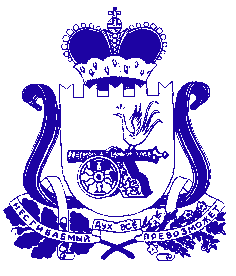 АДМИНИСТРАЦИЯ МУНИЦИПАЛЬНОГО ОБРАЗОВАНИЯ «САФОНОВСКИЙ РАЙОН» СМОЛЕНСКОЙ ОБЛАСТИРАСПОРЯЖЕНИЕот 29.01.2021 № 50-р В целях проведения эффективной политики по предупреждению коррупции на уровне местного самоуправления и ее проявлений во всех сферах жизнедеятельности общества, укрепления доверия жителей муниципального образования «Сафоновский район» Смоленской области к местному самоуправлению, руководствуясь Федеральным законом от 25.12.2008 № 273-ФЗ  «О противодействии коррупции», Уставом муниципального образования «Сафоновский район» Смоленской области, 1. Утвердить прилагаемый план мероприятий по противодействию коррупции в Администрации муниципального образования «Сафоновский район» Смоленской области на 2021-2025 годы.2. Контроль за исполнением настоящего распоряжения возложить на заместителя Главы муниципального образования «Сафоновский район» Смоленской области - управляющего делами Н.Д.Водневу.Глава муниципального образования«Сафоновский район» Смоленской области					А.И.ЛапиковПланмероприятий по противодействию коррупции в Администрации муниципального образования «Сафоновский район» Смоленской областина 2021-2025 годыОб утверждении плана мероприятий по противодействию коррупции в Администрации муниципального образования «Сафоновский район» Смоленской области на 2021-2025 годыУтвержденраспоряжением Администрации муниципального образования «Сафоновский район» Смоленской областиот 29.01.2021 № 50-р№ п/пНаименование мероприятияСрок исполненияОтветственные исполнители1234I. Реализация организационно-правовых мер по противодействию коррупцииI. Реализация организационно-правовых мер по противодействию коррупцииI. Реализация организационно-правовых мер по противодействию коррупцииI. Реализация организационно-правовых мер по противодействию коррупции1.Разработка плана мероприятий по противодействию коррупции в Администрации муниципального образования «Сафоновский район» Смоленской областиянварь 2021 годаструктурные подразделения Администрации муниципального образования «Сафоновский район» Смоленской области2.Контроль за исполнением плана мероприятий по противодействию коррупции в Администрации муниципального образования «Сафоновский район» Смоленской области2021-2025 годызаместитель Главы муниципального образования «Сафоновский район» Смоленской области - управляющий делами Н.Д.Воднева,Администрация муниципального образования «Сафоновский район» Смоленской области3.Оказание правовой, информационной и методической помощи органам местного самоуправления муниципальных образований Сафоновского района Смоленской области в разработке мероприятий по противодействию коррупции2021-2025 годыотдел муниципальной службы, кадров и делопроизводства Администрация муниципального образования «Сафоновский район» Смоленской области4.Проведение антикоррупционной экспертизы нормативных правовых актов и проектов нормативных правовых актов Администрации муниципального образования «Сафоновский район» Смоленской области2021-2025 годыюридический отдел Администрации муниципального образования «Сафоновский район» Смоленской области5.Проведение заседаний комиссии по противодействию коррупции2021-2025 годыпредседатель комиссии по противодействию коррупции,секретарь комиссии по противодействию коррупции6.Анализ обращений граждан на предмет наличия в них информации о фактах коррупции со стороны муниципальных служащих Администрации муниципального образования «Сафоновский район» Смоленской области2021-2025 годыежеквартальноспециалист по рассмотрению обращений граждан Администрации муниципального образования «Сафоновский район» Смоленской областиП. Реализация мер по противодействию коррупции в сфере размещениямуниципального заказаП. Реализация мер по противодействию коррупции в сфере размещениямуниципального заказаП. Реализация мер по противодействию коррупции в сфере размещениямуниципального заказаП. Реализация мер по противодействию коррупции в сфере размещениямуниципального заказа1.Обеспечение увеличения доли размещения муниципального заказа путем проведения открытых конкурсов, открытых аукционов, в том числе совместных торгов2021-2025 годыкомитет по экономике Администрации муниципального образования «Сафоновский район» Смоленской области2.Обеспечение заключения муниципальных контрактов на поставки товаров, выполнение работ, оказание услуг по минимальным ценам при соблюдении требований к качеству продукции, срокам поставки товаров, выполнения работ, оказания услуг, срокам и объему предоставления гарантий качества товаров, работ, услуг и т.п.2021-2025 годыкомитет по экономике Администрации муниципального образования «Сафоновский район» Смоленской области3.Организация проведения работы по профессиональной подготовке, повышению квалификации, текущему контролю уровня профессиональной подготовки муниципальных служащих, занятых в сфере размещения заказа и осуществления закупок продукции для муниципальных нужд2021-2025 годыотдел муниципальной службы, кадров и делопроизводства Администрации муниципального образования «Сафоновский район» Смоленской области4.Анализ практики по заключению муниципальных контрактов на поставку товаров, выполнение работ, оказание услуг для муниципальных нужд с целью соблюдения требования законодательства, а также соблюдения основного критерия исполнения муниципального контракта - минимальной цены при соблюдении требований к качеству продукции, срокам поставки товаров, выполнения работ, оказания услуг, срокам и объему предоставления гарантий качества товаров, работ, услуг и т.п.2021-2025 годыкомитет по экономике Администрации муниципального образования «Сафоновский район» Смоленской области5.Обеспечение осуществления закупки у субъектов малого предпринимательства, социально ориентированных некоммерческих организаций в объеме не менее чем пятнадцать процентов совокупного годового объема закупок2021-2025 годыкомитет по экономике Администрации муниципального образования «Сафоновский район» Смоленской областиIII. Разработка и внедрение антикоррупционных механизмов в рамкахкадровой политики, реализуемой в Администрации муниципального образования«Сафоновский район» Смоленской областиIII. Разработка и внедрение антикоррупционных механизмов в рамкахкадровой политики, реализуемой в Администрации муниципального образования«Сафоновский район» Смоленской областиIII. Разработка и внедрение антикоррупционных механизмов в рамкахкадровой политики, реализуемой в Администрации муниципального образования«Сафоновский район» Смоленской областиIII. Разработка и внедрение антикоррупционных механизмов в рамкахкадровой политики, реализуемой в Администрации муниципального образования«Сафоновский район» Смоленской области1.Проверка соблюдения муниципальными служащими ограничений, установленных статьей 13 Федерального закона от 02.03.2007 № 25-ФЗ «О муниципальной службе в Российской Федерации»2021-2025 годыотдел муниципальной службы, кадров и делопроизводства Администрации муниципального образования «Сафоновский район» Смоленской области, структурные подразделения с правами юридического лица2.Обеспечение организации работы комиссии по соблюдению требований к служебному поведению муниципальных служащих Администрации муниципального образования «Сафоновский район» Смоленской области и урегулированию конфликтов интересов2021-2025 годыпредседатель комиссии по соблюдению требований к служебному поведению муниципальных служащих Администрации муниципального образования «Сафоновский район» Смоленской области и урегулированию конфликтов интересов3.Обмен информацией с правоохранительными органами о проверке лиц, претендующих на поступление на муниципальную службу в Администрацию муниципального образования «Сафоновский район» Смоленской области, на предмет наличия неснятой и непогашенной судимости (при возникновении оснований с учетом требований Федерального закона от 27.07.2006 № 152-ФЗ «О персональных данных»)2021-2025 годыотдел муниципальной службы, кадров и делопроизводства Администрации муниципального образования «Сафоновский район» Смоленской области, структурные подразделения с правами юридического лица4.Организация проведения семинаров, тренингов и совещаний для муниципальных служащих по разъяснению требований к служебному поведению и служебной этике, вопросов административной и уголовной ответственности за коррупционные правонарушения и преступления2021-2025 годыотдел муниципальной службы, кадров и делопроизводства Администрации муниципального образования «Сафоновский район» Смоленской области5.Работа с резервом управленческих кадров муниципального образования «Сафоновский район» Смоленской области2021-2025 годыотдел муниципальной службы, кадров и делопроизводства Администрации муниципального образования «Сафоновский район» Смоленской области6.Проведение аттестации муниципальных служащих. Использование результатов аттестации для укрепления кадрового состава, улучшения отбора, подготовки и расстановки кадров с целью предупреждения коррупции2021-2025 годыотдел муниципальной службы, кадров и делопроизводства Администрации муниципального образования «Сафоновский район» Смоленской области8.Организация проверки достоверности предоставляемых муниципальными служащими сведений о доходах, об имуществе, принадлежащем им на праве собственности, обязательствах имущественного характера2021-2025 годыотдел муниципальной службы, кадров и делопроизводства Администрации муниципального образования «Сафоновский район» Смоленской области, структурные подразделения с правами юридического лица9.Повышение квалификации муниципальных служащих, в должностные обязанности которых входит участие в противодействии коррупции2021-2025 год отдел муниципальной службы, кадров и делопроизводства Администрации муниципального образования «Сафоновский район» Смоленской области, структурные подразделения с правами юридического лица10.Осуществление контроля за соблюдением муниципальными служащими ограничений, запретов и исполнением обязанностей, установленных постановлением Администрации муниципального образования «Сафоновский район» Смоленской области от 13.12.2012 № 1682 «Об утверждении Порядка передачи подарков, полученных лицами, замещающими муниципальные должности и должности муниципальной службы в Администрации «Сафоновский район» Смоленской области, ввиду их должностного положении или исполнения ими служебных обязанностей, в связи с протокольными мероприятиями, служебными командировками и другими официальными мероприятиями»2021-2025 годотдел муниципальной службы, кадров и делопроизводства Администрации муниципального образования «Сафоновский район» Смоленской области, структурные подразделения с правами юридического лица14.Размещение сведений о доходах, расходах, об имуществе и обязательствах имущественного характера лиц, замещающих должности муниципальной службы в органах местного самоуправления муниципального образования «Сафоновский район» Смоленской области, и членов их семей в сети Интернет на официальном сайте Администрации муниципального образования «Сафоновский район» Смоленской областимай 2021, 2022, 2023,2024, 2025годыотдел муниципальной службы, кадров и делопроизводства Администрации муниципального образования «Сафоновский район» Смоленской области, структурные подразделения с правами юридического лица15.Организация работы по уведомлению муниципальными служащими представителя нанимателя в случае обращения в целях склонения муниципальных служащих к совершению коррупционных правонарушений и проверке сведений, содержащихся в указанных обращениях2021-2025 годыотдел муниципальной службы, кадров и делопроизводства Администрации муниципального образования «Сафоновский район» Смоленской области, структурные подразделения с правами юридического лица16.Контроль за соблюдением лицами, замещающими должности муниципальной службы, требований законодательства Российской Федерации о противодействии коррупции, касающихся предотвращения и урегулирования конфликта интересов, в том числе за привлечением таких лиц к ответственности в случае их несоблюдения2021-2025годыотдел муниципальной службы, кадров и делопроизводства Администрации муниципального образования «Сафоновский район» Смоленской области, структурные подразделения с правами юридического лицаIV. Реализация мер по противодействию коррупции в сферепредоставления муниципальных услугIV. Реализация мер по противодействию коррупции в сферепредоставления муниципальных услугIV. Реализация мер по противодействию коррупции в сферепредоставления муниципальных услугIV. Реализация мер по противодействию коррупции в сферепредоставления муниципальных услуг1.Внесение изменений в административные регламенты исполнения органами местного самоуправления муниципального образования «Сафоновский район» Смоленской области муниципальных функций и предоставления ими муниципальных услуг в соответствии с действующим законодательством2021-2025 годыотдел по информационным технологиям и телекоммуникациям Администрации муниципального образования «Сафоновский район» Смоленской области2.Взаимодействие с Сафоновским многофункциональным центром - филиалом Смоленского областного государственного бюджетного учреждения «Многофункциональный центр в сфере организации предоставления Администрацией муниципальных услуг физическим и юридическим лицам 2021-2025 годыотдел по информационным технологиям и телекоммуникациям Администрации муниципального образования «Сафоновский район» Смоленской области3. Продолжение организации работ по внедрению  межведомственного и межуровневого взаимодействия при оказании государственных и муниципальных услуг2021-2025  годыотдел по информационным технологиям и телекоммуникациям Администрации муниципального образования «Сафоновский район» Смоленской области4.Организация  оказания государственных и муниципальных услуг в электронном виде2021-2025 годыотдел по информационным технологиям и телекоммуникациям Администрации муниципального образования «Сафоновский район» Смоленской областиV. Повышение информационной открытости органов местного самоуправлениямуниципального образования «Сафоновский район» Смоленской областиV. Повышение информационной открытости органов местного самоуправлениямуниципального образования «Сафоновский район» Смоленской областиV. Повышение информационной открытости органов местного самоуправлениямуниципального образования «Сафоновский район» Смоленской областиV. Повышение информационной открытости органов местного самоуправлениямуниципального образования «Сафоновский район» Смоленской области1.Информирование населения Сафоновского района о плане мероприятий по противодействию коррупции в Администрации муниципального образования «Сафоновский район» Смоленской области на 2021-2025 годы1 квартал2021годаотдел муниципальной службы, кадров и делопроизводства Администрации муниципального образования «Сафоновский район» Смоленской области2.Размещение отчета об исполнении плана мероприятий по противодействию коррупции в Администрации муниципального образования «Сафоновский район» Смоленской области на 2021-2025 годы в сети Интернет на официальном сайте Администрации муниципального образования «Сафоновский район» Смоленской областииюль, декабрь2021-2025 годовотдел муниципальной службы, кадров и делопроизводства Администрации муниципального образования «Сафоновский район» Смоленской области3.Поддержка на официальном интернет-сайте Администрации муниципального образования «Сафоновский район» Смоленской области отдельной страницы «Противодействие коррупции» для информирования граждан по вопросам противодействия коррупции2021-2025 годыотдел муниципальной службы, кадров и делопроизводства Администрации муниципального образования «Сафоновский район» Смоленской области4.Придание фактов коррупции гласности и публикация их в СМИ и на официальном сайте Администрации муниципального образования «Сафоновский район» Смоленской области2021-2025 годыотдел муниципальной службы, кадров и делопроизводства Администрации муниципального образования «Сафоновский район» Смоленской области,отдел информационной политики и общественных связей5.Организация и обеспечение информирования граждан и предпринимателей через средства массовой информации и (или) сеть интернет:- о возможности заключения договоров аренды муниципального имущества, нежилых помещений, земельных участков;- о предстоящих торгах по продаже;- о представлении в аренду муниципального имущества и результатах проведенных торгов;- о результатах выделения земельных участков и представления находящегося в муниципальной собственности имущества в аренду2021-2025 годыкомитет по имуществу, градостроительству и землепользованию Администрации муниципального образования «Сафоновский район» Смоленской области6.Обеспечение работы Интернет - приемной и телефона доверия Администрации муниципального образования «Сафоновский район» Смоленской области для получения информации о проявлениях коррупции среди муниципальных служащих органов местного самоуправления2021-2025 годыспециалист по рассмотрению обращений граждан Администрации муниципального образования «Сафоновский район» Смоленской области7.Информационное сопровождение организации предоставления муниципальных услуг2021-2025 годыспециалист по организации предоставления муниципальных услуг Администрации муниципального образования «Сафоновский район» Смоленской области